Année : 20….الجمهورية الجزائرية الديمقراطية الشعبيةوزارة التعليم العالي والبحث العلميالجمهورية الجزائرية الديمقراطية الشعبيةوزارة التعليم العالي والبحث العلميالجمهورية الجزائرية الديمقراطية الشعبيةوزارة التعليم العالي والبحث العلميRépublique Algérienne Démocratique et PopulaireMinistère de l’Enseignement Supérieur et de la Recherche ScientifiqueRépublique Algérienne Démocratique et PopulaireMinistère de l’Enseignement Supérieur et de la Recherche ScientifiqueRépublique Algérienne Démocratique et PopulaireMinistère de l’Enseignement Supérieur et de la Recherche ScientifiqueUniversité Kasdi Merbah - Ouargla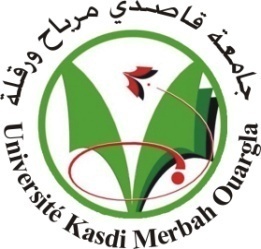 جـامعة قـاصدي مربـاح -  ورقلـةVice-Rectorat chargé des Relations Extérieures, de la Coopération, de l’Animation, de la Communication et des Manifestations ScientifiquesTél. / Fax : 029 71 64 55E-mail : vr.relex@univ-ouargla.dzنيابة مديرية الجـامعةللعلاقات الخارجية والتعاون والتنشيط والاتصال والتظاهرات العلمية029 71 64 55 : الفاكس  /  الهاتفب.  إ  : vr.relex@univ-ouargla.dzProjet de travail(dans le cadre de stage de courte durée pour les enseignants chercheurs préparant une thèse de doctorat et doctorants non-salariés)1. Lieu et durée du stage1.مكان ومدة التربصNom et Prénom :……………………………………………………………….الاسم واللقـب: ...........................................................................Durée demandée :............................................................................المدة المطلوبة:........................................................................... Du :........................................ au :.......................................................من:.............................................  إلى:....................................Etablissement d’accueil :...............................................................مؤسسة الاستقبال:.......................................................................Adresse :.....................................................................................................................................................................................................................................................................................................................................العنوان:................................................................................................................................................................................................................................................................................Nom et grade du responsable du stage à l’étranger  ..................................................................................................................اسم ورتبة المسؤول عن التربص بالخارج:.......................................................................................................................................Tel :..........................................     Fax :............................................... الهاتف:.........................................  الفاكس:...............................Email :......................................................................................................البريد الالكتروني:.......................................................................2. Objectifs visés par le stage2.الأهداف المرجوة من التربص..............................................................................................................................................................................................................................................................................................................................................................................................................................................................................................................................................................................................................................................................................................................................................................................................................................................................................................................................................................................................................................................................................................................................................................................................................................................................................................................................................................................................................................................................................................................................................................................................................................................................................................................................................................................................................................................................................................................................................................................................................................................................................................................................................................................................................................................................................................................................................................................................................................................................................................................................................................................................................................................................................................................................................................................................................................................................................................................................................................................................................................................................................................................................................................................................................................................................................................................................................................................................................................................................................................................................................................................................................................................................................................................................................................................................................................................................................................................................................................................................................................................................................................................................................................................................................................................................................................................................................................................................................................................................................................................................................................................................................................................................................................................................................................................................................................................................................................................................................................................................................................................................................3. Méthodologie3. المنهجية المتبعة........................................................................................................................................................................................................................................................................................................................................................................................................................................................................................................................................................................................................................................................................................................................................................................................................................................................................................................................................................................................................................................................................................................................................................................................................................................................................................................................................................................................................................................................................................................................................................................................................................................................................................................................................................................................................................................................................................................................................................................................................................................................................................................................................................................................................................................................................................................................................................................................................................................................................................................................................................................................................................................................................................................................................................................................................................................................................................................................................................................................................................................................................................................................................................................................................................................................................................................................................................................................................................................................................................................................................................................................................................................................................................................................................................................................................................................................................................................................................................................................................................................................................................................................................................................................................................................................................................................................................................................................................................................................................................................................................................................................................................................................................................................................................................................................................................................................................................................................................................................................................................................................................................................................................................................................................................................................................................................................................................................................................................................................................................................................................................................................................................................................................................................................................................................................................................................................................................................................................................................................................................................................................................................................................................................................................................................................................................................................................................................................................................................................................................................................................................................................................................................................................................................................................................................4. Impacts attendus4. النتائج المنتظرة من التربص..............................................................................................................................................................................................................................................................................................................................................................................................................................................................................................................................................................................................................................................................................................................................................................................................................................................................................................................................................................................................................................................................................................................................................................................................................................................................................................................................................................................................................................................................................................................................................................................................................................................................................................................................................................................................................................................................................................................................................................................................................................................................................................................................................................................................................................................................................................................................................................................................................................................................................................................................................................................................................................................................................................................................................................................................................................................................................................................................................................................................................................................................................................................................................................................................................................................................................................................................................................................................................................................................................................................................................................................................................................................................................................................................................................................................................................................................................................................................................................................................................................................................................................................................................................................................................................................................................................................................................................................................................................................................................................................................................................................................................................................................................................................................................................................................................................................................................................................................................................................................................................................................................تاريخ وإمضاء المعني بالتربصتاريخ وإمضاء المشرفتاريخ وإمضاء المشرف